Projet bouées cardinalesSéance 2.3 - Introduction des conditions - affichage LCD - capteur de températureProtocole d'installation :Relier la carte - Lancer le programme - Faire les vérifications de connexion - Relier correctement la diode (penser à déconnecter la carte quand on relie un composant) - Relier correctement l'interrupteur (penser à déconnecter la carte quand on relie un composant)Utilisation des brique delay et si - sinon :Faire clignoterUtiliser le commutateur pour faire clignoter la diode et l’éteindre la diode.Utilisation de la brique LCD I2C :Utilisation de la brique écrire sur un écran LCD pour afficher la valeur fournie par le capteur de température sur un écran LCD. Vérifier le fonctionnement. Faire une impression écran et l’insérer dans le document texte fourni : CR-02-GXXRemplacer XX par votre numéro de groupe et enregistrer. Faire clignoter la diode si la température est supérieure à 22°cNom du blocImageBibliothèque ActionSi - sinon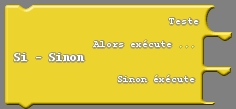 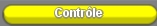 Si la condition est réalisée alors fait une action sinon fait une autre action Commutateur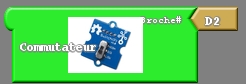 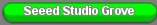 Permet de faire un test « haut »Capteur de température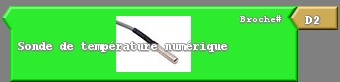 Mesure l’intensité lumineuseColler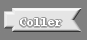 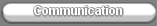 Permet de lier des formes de blocs différentesLCD I2C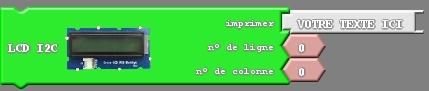 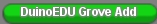 Affiche des textes 